Aşağıda verilen eşitliklerden hangisi yanlıştır?

A) 				B) 


C)				D) 

Yukarıda verilen şeklin sembolle gösterilişi aşağıdakilerden hangisidir?

A)                  B) [AB]                 C) AB]                  D) [AB




A) Dar açılı – Eşkenar	B) Dar Açılı – İkizkenar
C) Geniş açılı – Eşkenar	D) Geniş açılı - İkizkenar




A) Kare 			B) Eşkenar dörtgen	
C) Dikdörtgen		D) Yamuk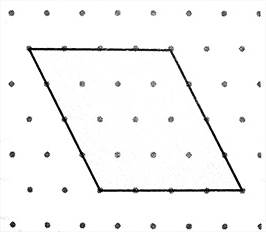 Köşegen uzunlukları birbirine eşit olan dörtgenler aşağıdakilerden hangisidir?

A) Kare – Yamuk
B) Dikdörtgen – Eşkenar Dörtgen
C) Eşkenar Dörtgen – Paralelkenar
D) Kare – DikdörtgenAşağıda verilen eşitliklerden hangisi yanlıştır?

A) 4 km = 4000 m		B) 7 m = 700 cm
C) 8100 mm = 81 cm		D) 9000 mm = 9 m	Aşağıdakilerden hangisinin uzunluğunu santimetre ile ifade etmek diğerlerinden daha uygundur?

A) Bir karışın uzunluğu	B) Otomobilin boyu
C) İki şehir arası uzaklık	D) Saç telinin kalınlığı	Aşağıdaki eşitliklerden hangisi yanlıştır?

A) 4 yıl = 48 ay		B) 7 hafta = 70 gün
C) 5 ay = 150 gün		D) 3 dakika = 180 saniyeSaat 07.30 da işe başlayan Mehmet, işten 16.20 de çıkmıştır. Buna göre Mehmet’in çalıştığı süre ne kadardır?

A) 8 sa 10 dk			B) 9 sa 50 dk
C) 8 sa 50 dk			D) 9 sa 10 dk	Aşağıda verilen sorulardan hangisi bir araştırma sorusudur?

A) Türkiye’nin başkenti neresidir? 
B) Mehmet’in en çok sevdiği renk hangisidir? 
C) Kaç tane iki basamaklı doğal sayı vardır?
D) Sınıfınızda en çok sevilen öğretmen hangisidir?Aşağıdakilerden hangisi küp, dikdörtgenler prizması ve kare prizmanın ortak özelliklerinden değildir?

A) 6 tane yüzeyi vardır.
B) 8 tane köşesi vardır.
C) Bütün yüzeyler karesel bölgedir.
D) 12 tane ayrıtı vardır.






A) ABE             B) EBC                 C) DBC                D) ABD
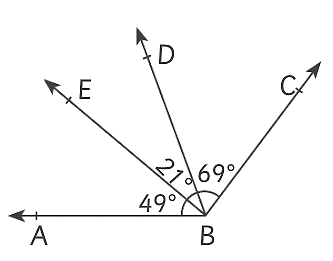 





A) 90°                B) 100°                 C) 110°               D) 120°





A) 5                       B) 6                        C) 7                      D) 8





Yukarıda verilen yamuk ile eşkenar üçgenin çevre uzunlukları birbirine eşittir. Buna göre eşkenar 
üçgenin bir kenarının uzunluğu kaç cm dir?

A) 8                      B) 9                    C) 10                    D) 11




A) 32                    B) 36                     C) 40                     D) 44Aşağıdakilerden hangisi bir küpün açınımı olamaz?

A) 	B) 




C) 	D) 




A) 60                     B) 50                     C) 40                   D) 30





A) 60                    B) 62                    C) 64                    D) 66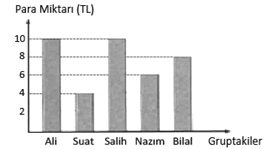 








Yukarıdaki grafik, bir grupta bulunan öğrencilerin günlük aldıkları harçlık miktarını göstermektedir. Buna göre, aşağıdaki ifadelerden hangisi yanlıştır?

A) Harçlık miktarı en az olan Suat’tır.
B) Gruptakilerin günlük toplam harçlığı 40 TL dir.
C) Salih ile Ali aynı miktarda harçlık almaktadırlar.
D) Suat ve Nazım’ın harçlıkları toplamı Salih’in
     harçlığına eşittir.